Fiche info – santé sexuelle
C’est quoi les verrues génitales ?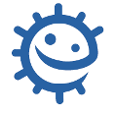 C’est quoi les verrues génitales ?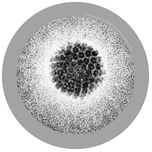 Papillomavirus humain - Avec la permission de Giantmicrobes, Inc. www.giantmicrobes.com/uk/Les verrues génitales sont dues à un virus, le papillomavirus humain (HPV). Ces verrues (condylomes) se trouvent sur ou autour du pénis, de l'anus ou du vagin. Quels sont les symptômes ?Certaines personnes infectées n'ont aucun symptôme, alors que d'autres ont des verrues visibles. 
Chez les femmes les verrues se situent à l'intérieur et à l'extérieur du vagin, sur le col de l'utérus ou autour de l'anus. Chez les hommes les verrues génitales peuvent se situer sur l'extrémité ou sur le corps du pénis, ou autour de l'anus. 
Sans traitement les verrues disparaissent habituellement, mais cela peut prendre des mois ou même des années. Plus rarement les verrues se transforment en une grosse lésion qui ressemble à un chou-fleur. Certains types de papillomavirus peuvent évoluer vers un cancer du col de l'utérus, en France on en découvre 3000 nouveaux cas par an.Qui peut l’attraper ?Toute personne ayant des rapports sexuels non protégées avec une personne infectée peut attraper des verrues génitales. Ceux qui ont plusieurs partenaires sexuels ou ceux qui changent souvent de partenaire sont particulièrement à risque. 
C'est surtout chez les hommes de 20 à 24 ans et chez les filles de 16 à 19 ans que les verrues génitales sont les plus fréquentes, bien que les personnes de tout âge ayant une activité sexuelle peuvent s'infecter. Comment ça se transmet ?
Les verrues génitale se transmettent lors de rapports sexuels vaginaux, oraux ou anaux non protégés ou par contact direct, en touchant les verrues. Une personne infectée peut ne présenter aucun symptôme d'infection mais transmettre quand même le virus !Comment peut-on éviter de l’attraper ? On peut prévenir l'infection en évitant le contact direct avec le virus. Les personnes qui ont une activité sexuelle diminuent le risque d'infection en utilisant toujours correctement un préservatif masculin ou féminin lors des rapports sexuels et en réduisant le nombre de leurs partenaires. Il existe également un vaccin contre le papillomavirus qui est recommandé en France pour les jeunes filles et garçons à partir de 11 ans. Dès septembre 2023, il est possible pour les élèves de 5ème d'être vacciné gratuitement au collège, sans obligation et avec un accord parental. Les préservatifs masculins et féminins sont les seuls moyens contraceptifs qui protègent contre les verrues génitales sexuellement transmissibles. Ils ne protègent pas si les verrues sont situées sur d'autres parties génitales non protégées par le préservatif, par exemple un contact direct avec la peau à l'extérieur du vagin. Existe-t-il un traitement ?Les verrues génitales sont traitées en fonction de leur taille et de leur localisation. Le traitement est basé sur l'application de produits caustiques ou de congélation par l'azote liquide sur les verrues.
Les antibiotiques sont inefficaces puisque les verrues génitales sont dues à un virus. Il n'existe pas de possibilité de guérison immédiate et les verrues traitées peuvent réapparaître. Le savais-tu ? 
Les verrues génitales sont les infections sexuellement transmissibles virales les plus fréquemment diagnostiquées en France. 